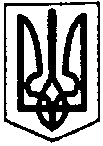 ПЕРВОЗВАНІВСЬКА СІЛЬСЬКА РАДАКРОПИВНИЦЬКОГО РАЙОНУ  КІРОВОГРАДСЬКОЇ ОБЛАСТІ ___________________ СЕСІЯ ВОСЬМОГО  СКЛИКАННЯ РІШЕННЯвід  «  » _____________2019 року                                                                          № с. ПервозванівкаПро внесення змін в рішення позачергової ІX сесіїVІІІ скликання від  28.09.2018 року № 385«Про надання дозволу на розробку проекту землеустрою щодо відведення земельної ділянки у власність»Керуючись п. 34 ч.1 ст.26 Закону України «Про місцеве самоврядування в Україні», ст.19,20,57 Закону України «Про землеустрій», Законом України «Про державний земельний кадастр», Земельним кодексом України та заслухавши  заяву гр. Вишневського Антона Геннадійовича від 19.09.2019 року, сільська радаВИРІШИЛА:1.Внести зміни в рішення  ІX сесії восьмого скликання від 28.09.2018 року № 385 «Про надання дозволу на розробку проекту землеустрою щодо відведення земельної ділянки у власність», а саме: в пункт 1  внести зміни та викласти в такій редакції:- Надати дозвіл гр. Вишневського А.Г. на розроблення проекту землеустрою щодо відведення земельної ділянки у власність орієнтовною площею 1,3787 га у тому числі по угіддях: пасовище 1,3787 га для ведення особистого селянського господарства КВЦПЗ-01.03 за рахунок земель сільськогосподарського призначення, що перебувають у комунальній власності в запасі  на території Первозванівської сільської ради Кропивницького району, Кіровоградської області. 2. Решта пунктів залишити без змін.Сільський голова                                                                   Прасковія МУДРАКПЕРВОЗВАНІВСЬКА СІЛЬСЬКА РАДАКРОПИВНИЦЬКОГО РАЙОНУ  КІРОВОГРАДСЬКОЇ ОБЛАСТІ ____________ СЕСІЯ ВОСЬМОГО  СКЛИКАННЯПРОЕКТ РІШЕННЯвід  «  » _______2019 року                                                                                № с. ПервозванівкаПро внесення змін в рішення позачергової XІ сесії VІІІ скликання від 05.12.2018 року№ 493 «Про надання дозволу на розробку проекту землеустрою щодо відведення земельної ділянки у власність»Керуючись п. 34 ч.1 ст.26 Закону України «Про місцеве самоврядування в Україні», ст.19,20,57 Закону України «Про землеустрій», Законом України «Про державний земельний кадастр», Земельним кодексом України та  заяву гр. Полякової Олени Олегівни від 13.08.2019 року, сільська радаВИРІШИЛА:1.Внести зміни в рішення позачергової IX сесії восьмого скликання від 05.12.2018 року № 493 «Про надання дозволу на розробку проекту землеустрою щодо відведення земельної ділянки у власність», а саме: в пункті 1 слова «по угіддях: ріллі» - замінити на слова «по угіддях: пасовище» та викласти в такій редакції:- Надати дозвіл гр. Поляковій Олені Олегівні на розроблення проекту землеустрою щодо відведення земельної ділянки у власність орієнтовною площею – до 2,00 га у тому числі по угіддях: пасовище - до 2,00 га із земель сільськогосподарського призначення, (код КВЦПЗ – 01.03.) за рахунок земель запасу, що перебувають у комунальній власності на території Первозванівської сільської ради Кропивницького району, Кіровоградської області.2.Встановити, що остаточна площа вищевказаної земельної ділянки буде визначена після встановлення в натурі (на місцевості) меж земельної ділянки.3.Контроль за виконанням даного рішення покласти на постійну комісію сільської ради з питань земельних відносин, екології, містобудування та використання природних ресурсів. Сільський голова				                         Прасковія МУДРАК   